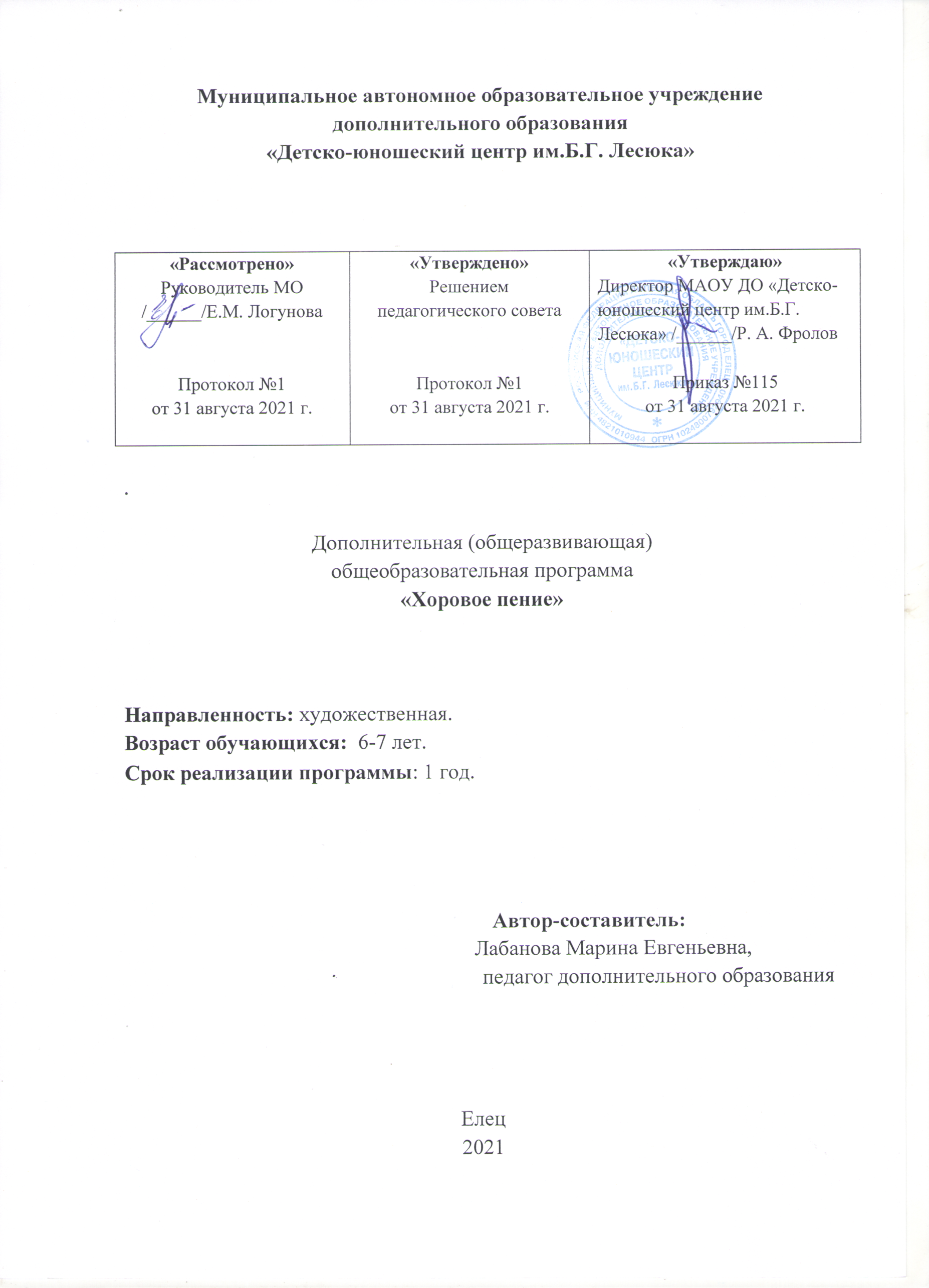 Содержание1.  Пояснительная записка. 2.  Календарный учебный график. 3.  Учебный план.  4.  Содержание программы. 5. Оценочные и методические материалы (методические обеспечение программы).6.  Список литературы. 7.  Рабочая программа первого года обучения 1 группы.8.  Рабочая программа первого года обучения 2 группы.9.  Рабочая программа первого года обучения 3 группы.1. Пояснительная запискаДополнительная (общеразвивающая) общеобразовательная программа «Хоровое пение» разработана согласно требованиям Локального акта «Положение о структуре, порядке разработки и утверждения дополнительных (общеразвивающих) общеобразовательных программ в МАОУ ДО «Детско-юношеский центр им. Б.Г. Лесюка».        Приобщение обучающихся к хоровому искусству является важным средством улучшения их художественного и эстетического вкуса, способствует развитию целого комплекса умений, совершенствованию певческих навыков, помогает реализовать потребность в общении.Программа «Хоровое пение» имеет художественную направленность. Она представляет собой комплекс разделов, которые формируют и развивают творческие способности обучающихся, пробуждают желание участвовать в преобразовании окружающей предметной среды, удовлетворяют индивидуальные потребности в интеллектуальном и нравственном развитии.         Актуальность программы заключается в том, что именно хоровое пение является подлинно массовым видом музыкально-эстетического, нравственного воспитания, наиболее доступным видом музыкального исполнительства. Развитие певческих навыков – это одновременно воспитание чувств и эмоций. Через хоровое пение ребенок приобщается к сокровищнице народно-песенного творчества, к наследию русской национальной и мировой музыкальной классики.       Новизна программы состоит в том, что в данной программе дополнены и расширены основные принципы обучения пению и методы вокального воспитания детей с учетом возрастных возможностей обучающихся. Создана и внедряется система преемственности. Каждая следующая ступень хорового коллектива позволяет поддерживать высокий уровень певческой культуры в целом.       Педагогическая целесообразность программы заключается в формировании у детей устойчивой потребности  самореализации в сфере творчества. Радость творчества приносит детям удовлетворение в эмоциональном плане и помогает освоить общекультурные, общеэмоциональные и общечеловеческие ценности.         Цели и задачи программы.         Цель программы «Хоровое пение» – создать условия для творческого развития ребёнка в детском хоровом коллективе (от его организации до концертных выступлений).Задачи:обучающие:- углубить знания в области хоровой музыки;- обучить детей вокальным навыкам, освоить приемы хорового пения;развивающие:- развивать музыкальные способности детей, интерес к хоровому творчеству;- создать условия для социального и профессионального самоопределения  обучающихся;воспитательные: - приобщать к культуре исполнительского мастерства;- формировать эмоциональную отзывчивость на музыку и умение воспринимать исполняемое произведение в единстве его формы и содержания;- воспитывать любовь к хоровому искусству; практико-ориентированные:- обучение приемам вокально-хоровой техники исполнительства.        Реализация задач осуществляется через различные виды вокальной деятельности, главными из которых является хоровое пение, слушание музыкальных произведений, пластическое интонирование.Ожидаемые результаты.    Личностные:-реализация творческого потенциала в процессе коллективного исполнения произведений при воплощении музыкальных образов;- формирование этических чувств доброжелательности и эмоционально-нравственной отзывчивости, понимания и сопереживания чувствам других людей;- ориентация в культурном многообразии окружающей действительности, участие в музыкальной жизни объединения, учреждения, города и др.;- развитие музыкально-эстетического чувства, проявляющего себя в эмоционально-ценностном отношении к искусству, понимании его функций в жизни человека и общества.Метапредметные (освоенные детьми универсальные учебные действия):- освоение способов решения проблем творческого и поискового характера в процессе восприятия, исполнения, оценки музыкальных сочинений;- умение планировать и грамотно осуществлять учебные действия в соответствии с поставленной задачей.Коммуникативные: - готовность слушать собеседника и вести диалог; стремиться к пониманию позиции другого человека;- умение формулировать собственное мнение, проявлять творческую инициативу в коллективной музыкально-творческой деятельности.Предметные: - формирование основ музыкальной культуры, развитие художественного вкуса и интереса к музыкальному искусству и музыкальной деятельности;- умение воспринимать музыку и выражать свое отношение к музыкальным произведениям.Обучающиеся должны знать:- специфику музыкального жанра – хоровая песня;- правила охраны детского голоса.уметь:- чисто интонировать;- петь слаженно в унисон;- владеть навыками дыхания, чистотой интонирования, дикцией и выразительностью исполнения;- уметь различать песни по жанрам, проявлять исполнительское мастерство на сцене.Срок реализации программы: 1 год, 36 учебных недель (36 учебных недель в год).           Условия реализации программы. Обучаться по данной программе могут все желающие дети 6-7 лет. Всего в объединении 3 группы обучающихся. Группы №1, №2, №3 первого года обучения занимаются 1 раз в неделю по 3 часа.  Формы организации занятий:- познавательная деятельность (лекции, познавательные игры, экскурсии, викторины и т. д.);- ценностно-ориентированная деятельность (беседы, комбинированные, практические занятия, концерты, конкурсы и т. д.);- свободное общение (утренники, тематические музыкальные вечера и т. д.);- общественная деятельность (встречи с интересными людьми, трудовые десанты ит. д.).Музыкальную основу программы составляют произведения современных композиторов и исполнителей, разнообразные детские песни. Песенный материал играет смысловую роль в освоении содержания программы. Выбор репертуара осуществляется с учетом возрастных особенностей, основываясь на принципах доступности, необходимости и художественной выразительности.2. Календарный учебный график         Начало учебного года  –  1 сентября.Окончание учебного года – 31 мая.3. Учебный план(первый год обучения)4. Содержание программыПервый год обучения.1. Вводное занятие.Цели и задачи работы детского объединения, содержание работы. Инструктаж по технике безопасности. Диагностические занятия – знакомство с детьми, изучение способности к пению. Прослушивание детских голосов.2. Гигиена певческого голоса.Беседа «Особенности детского голоса». Важность прослушивания хоровой музыки и чистого пения для гигиены певческого голоса. Пение учебно-тренировочного материала, направленного на разные группы мышц при пении.Вокально-хоровая работа над песней.3. Звуковедение. Беседа «Роль и место хорового искусства».Голосообразование – рождение звука. Вибрация и дыхание – основа рождения звука.Координационно-тренировочные занятия. Вокально-хоровая работа над песней.Викторина «Угадай мелодию».4. Певческая установка. Дыхание. Правильное певческое дыхание - основа вокально-хоровой техники.Правила певческой установки. Основы плавного экономичного дыхания во время пения. Дыхательная гимнастика.Обучение умению соблюдать певческую установку, правильному звукообразованию.Вокально-хоровая работа над песней. Тематическая беседа «Соблюдай правила дорожной безопасности».5. Распевание.Разогревание и  настройка  голосового аппарата.Вокальные упражнения по распеванию.Упражнения на дыхание: считалки, припевки.Вокально-хоровая работа над песней.Беседа «Безопасное поведение на прогулке в зимнее время года».6. Промежуточный контроль. Выполнение тестовых заданий, концертная деятельность.7. Дикция.Отчетливое произношение слов, внимание на ударные слоги, работа с артикуляционным аппаратом. Использование скороговорок.Вокально-хоровая работа над песней. Музыкальная викторина «В мире детских песен».8. Пластическое интонирование.Беседа «Роль пластического интонирования в хоровой песне».Просмотр видеозаписи примера вокальной коллекции с включением хореографии.Пение учебно-тренировочного материала с введением элементов  хореографии.Вокально-хоровая работа над песней.9. Сценическая культура вокалиста.Беседа «Сценический образ вокалиста».Жесты вокалиста. Должная (правильная) осанка. Соответствие жестов и движений тексту песни и музыке. Мимика. Владение собой, устранение волнения на сцене. Песенный образ: своеобразие и неповторимость, манера движения, костюм исполнителя.Мимический тренинг.Упражнения на координацию движений.Практическая работа по формированию сценического образа.10. Основы музыкальной грамоты.Беседа «Основы нотной грамоты».Определение в песнях фразы, запева и припева. Динамика и темп как основные средства выразительности.Вокальная работа над песней.11. Вокально-хоровая работы.Работа вокалиста перед выходом на сцену. Место и роль подготовки к выходу на сцену. Необходимость адаптации к ситуации публичного выступления.Артикуляционная и дыхательная гимнастики. Работа над цепным дыханием. Разучивание и исполнение песенного репертуара.12. Итоговый контроль. Выполнение итоговых тестовых заданий, концертная деятельность (творческий отчет). 5. Оценочные и методические материалы (методические обеспечение программы).Контроль достижения результатов обучения проводится как в течение учебного года (промежуточный контроль), так и в конце курса (итоговый контроль). Используются следующие методы контроля: - промежуточный контроль: тестовые задания, концертная деятельность;- итоговый контроль: тестовые задания, творческий отчет.В программе используются различные формы диагностики: наблюдение, собеседование, прослушивание,  тестирование. Цели диагностики:1 год обучения – определение уровня воспитанности, интересов и склонностей, развитие вокально-певческих способностей детей; 2 год обучения – постепенный рост исполнительского мастерства, продуктивные выступления на концертах учреждения;3 год обучения –  развитие артистических способностей, продуктивные выступления на концертах различного уровня.                   Формы и методы работы по программе: беседы, игры, викторины, экскурсии, концерты, фестивали.Тестовые задания:1.Дайте ответ на вопрос:Все на свете дети знают,Звуки разные бывают:Журавлей прощальный клёкот,Самолёта громкий рокот,Гул машины во дворе,Лай собаки в конуре,Стук колес и шум станка,Тихий шелест ветерка.Это звуки - шумовые.Только есть ещё другие;Не шуршания, не стуки –А какие это звуки? (музыкальные)Семь ступенек есть на светеДО, РЕ, МИ, ФА, СОЛЬ, ЛЯ, СИ.Ты запомни их названьеИ в тетрадку занеси.Если ноты спеть подрядЭто будет.... (звукоряд)2. Из предложенного ряда выбрать свойства музыкального звука:- Громкость.- Диапазон.- Длительность.- Высота.- Тембр.3.Найди лишнее слово:- низкий регистр,- высокий регистр,- высота,- средний регистр.4. Выбери правильный ответ:Как называется музыкальное сопровождение песен?- Этюд.- Фантазия.- Аккомпанемент.5. Установи  стрелочкой соответствие:Художник           Сочинит мелодиюКомпозитор        Сочинит текстПоэт                     Нарисует иллюстрацию к песне.   Установи  стрелочкой соответствие:Самый высокий по звучанию женский голос         БасСамый низкий по звучанию мужской голос           СопраноСамый высокий по звучанию мужской голос        Тенор6. О каком понятии идёт речь?Осмысленно - выразительная одноголосная последовательность звуков, объединённых посредством ритма и лада?- Мелодия.- Звук.- Громкость.7. Выбери правильный ответ.Исполнение музыки голосом - это- Пение.- Дуэт.- Песня.8. Отметь правильное утверждение.Певческий голос - это:- способность человека издавать музыкальные звуки при помощи голосовых связок;- одна из форм вокальной музыки, широко распространённая в народном музыкальном творчестве, музыкальном быту, а также в профессиональной музыке.9. О каком музыкальном понятии идёт речь?Это система звуков, находящихся в соотношении тонов и полутонов. Бывает мажорный и минорный (лад).10. Выбери правильный ответ.Какой из инструментов является самым большим в мире?- Рояль.- Орган.- Арфа.11. Изобрази длительность:- Целая.- Половинная.- Четвертная.- Восьмая.12. О какой системе идёт речь?Легкие, мышцы диафрагмы, живота, спины и верхняя часть грудной клетки – это........ система. (Дыхательная).13. Отметь правильные утверждения:Запрещено во время пения:- пение после принятия пищи;- перед пением есть мороженое, селёдку, семечки, орехи, шоколад, пить очень охлаждённые напитки.14. Отметь правильные утверждения:Во время пения необходимо учитывать следующие правила:- Не пытайтесь петь громче, чем вам надо.- Не злоупотребляйте слишком долгим использованием голоса (особенно при записи в студии), даже при абсолютном, правильном пении связки устают.- Громко звучащую фонограмму старайтесь перекричать.15.Отметь правильные утверждения:При работе с микрофоном следует:- Держать микрофон вертикально.- Руки не прижимать к корпусу, локти на сгибе составляют прямой угол.- Пальцы, держащие микрофон, не зажаты, они свободны и естественны.- Микрофон должен мешать движению певца, он находится всё время в одной руке.Материально-техническое обеспечение.- Мультимедийное оборудование;- учебно – методические и дидактические материалы;- микрофоны;- фортепиано.6. Список литературы.Агапова И.А., Давыдова М.А. Развивающие музыкальные игры и викторины. - М.:ООО «ИД РИППОЛ классик», ООО Издательство «ДОМ. XXI век», 2007 (из серии «Учимся играючи», «Азбука развития»).Миловский С. Распевание на уроках пения и в детском хоре.– М.: «Музыка», 2007. Медушевский В.В. Пластическое интонирование./Методическое пособие для педагогов. – СПб.: Юность, 2008 Михайлова М.А. Развитие музыкальных способностей детей. Популярное пособие для педагогов. – Ярославль: «Академия развития», 2007. Осеннева М.С., Самарин В.А., Уколова Л.И. Методика работы с детским вокально-хоровым коллективом. - М.: «Академия», 1999.Самарин В.А. Хороведение и хоровая аранжировка: Учебное пособие.- М.: «Академия», 2002. Сценическая речь, движение, имидж. Юдина А.А. – СПб.: Ария, 2000.Энциклопедия популярной музыки Кирилла и Мефодия – 2004/ Электронное пособие на 2-х CD-дисках (ИКТ).РАБОЧАЯ ПРОГРАММА к дополнительной (общеразвивающей) общеобразовательной программе «Хоровое пение»Возраст обучающихся: 6-7лет.          Год обучения: 1 год.          Группа №1.2021-2022 учебный годСодержание1.  Пояснительная записка. 2.  Календарно-тематическое планирование.1. Пояснительная запискаЦели и задачи программы.Цель программы «Хоровое пение» – создание условий для развития творческих способностей детей.Задачи:обучающие:- углубить знания в области хоровой музыки;- обучить детей вокальным навыкам, освоить приемы хорового пения;развивающие:- развивать музыкальные способности детей, интерес к хоровому творчеству;- создать условия для социального и профессионального самоопределения  обучающихся;воспитательные: - приобщать к культуре исполнительского мастерства;- формировать эмоциональную отзывчивость на музыку и умение воспринимать исполняемое произведение в единстве его формы и содержания;- воспитывать любовь к хоровому искусству; практико-ориентированные:- обучение приемам вокально-хоровой техники исполнительства.Количество часов, отводимых на освоение программы.Занятия проводятся 1 раз в неделю по 3 часа (36 учебных недель). 3 часа в неделю, 108 часов в год.         Ожидаемые результаты.Личностные:-реализация творческого потенциала в процессе коллективного исполнения произведений при воплощении музыкальных образов;- формирование этических чувств доброжелательности и эмоционально-нравственной отзывчивости, понимания и сопереживания чувствам других людей;- ориентация в культурном многообразии окружающей действительности, участие в музыкальной жизни объединения, учреждения, города и др.;- развитие музыкально-эстетического чувства, проявляющего себя в эмоционально-ценностном отношении к искусству, понимании его функций в жизни человека и общества.Метапредметные (освоенные детьми универсальные учебные действия):- освоение способов решения проблем творческого и поискового характера в процессе восприятия, исполнения, оценки музыкальных сочинений;- умение планировать и грамотно осуществлять учебные действия в соответствии с поставленной задачей.Коммуникативные: - готовность слушать собеседника и вести диалог; стремиться к пониманию позиции другого человека;- умение формулировать собственное мнение, проявлять творческую инициативу в коллективной музыкально-творческой деятельности.Предметные: - формирование основ музыкальной культуры, развитие художественного вкуса и интереса к музыкальному искусству и музыкальной деятельности;- умение воспринимать музыку и выражать свое отношение к музыкальным произведениям.Обучающиеся должны знать:- специфику музыкального жанра – хоровая песня;- правила охраны детского голоса.уметь:- чисто интонировать, петь слаженно в унисон;- владеть навыками дыхания, чистотой интонирования, дикцией и выразительностью исполнения;- уметь различать песни по жанрам, проявлять исполнительское мастерство на сцене.2. Календарно-тематическое планированиеРАБОЧАЯ ПРОГРАММА к дополнительной (общеразвивающей) общеобразовательной программе «Хоровое пение»Возраст обучающихся: 6-7лет.          Год обучения: 1 год.          Группа №2.2021-2022 учебный годСодержание1.  Пояснительная записка. 2.  Календарно-тематическое планирование.1. Пояснительная запискаЦели и задачи программы.Цель программы «Хоровое пение» – создание условий для развития творческих способностей детей.Задачи:обучающие:- углубить знания в области хоровой музыки;- обучить детей вокальным навыкам, освоить приемы хорового пения;развивающие:- развивать музыкальные способности детей, интерес к хоровому творчеству;- создать условия для социального и профессионального самоопределения  обучающихся;воспитательные: - приобщать к культуре исполнительского мастерства;- формировать эмоциональную отзывчивость на музыку и умение воспринимать исполняемое произведение в единстве его формы и содержания;- воспитывать любовь к хоровому искусству; практико-ориентированные:- обучение приемам вокально-хоровой техники исполнительства.Количество часов, отводимых на освоение программы.Занятия проводятся 1 раз в неделю по 3 часа (36 учебных недель). 3 часа в неделю, 108 часов в год.         Ожидаемые результаты.Личностные:-реализация творческого потенциала в процессе коллективного исполнения произведений при воплощении музыкальных образов;- формирование этических чувств доброжелательности и эмоционально-нравственной отзывчивости, понимания и сопереживания чувствам других людей;- ориентация в культурном многообразии окружающей действительности, участие в музыкальной жизни объединения, учреждения, города и др.;- развитие музыкально-эстетического чувства, проявляющего себя в эмоционально-ценностном отношении к искусству, понимании его функций в жизни человека и общества.Метапредметные (освоенные детьми универсальные учебные действия):- освоение способов решения проблем творческого и поискового характера в процессе восприятия, исполнения, оценки музыкальных сочинений;- умение планировать и грамотно осуществлять учебные действия в соответствии с поставленной задачей.Коммуникативные: - готовность слушать собеседника и вести диалог; стремиться к пониманию позиции другого человека;- умение формулировать собственное мнение, проявлять творческую инициативу в коллективной музыкально-творческой деятельности.Предметные: - формирование основ музыкальной культуры, развитие художественного вкуса и интереса к музыкальному искусству и музыкальной деятельности;- умение воспринимать музыку и выражать свое отношение к музыкальным произведениям.Обучающиеся должны знать:- специфику музыкального жанра – хоровая песня;- правила охраны детского голоса.уметь:- чисто интонировать, петь слаженно в унисон;- владеть навыками дыхания, чистотой интонирования, дикцией и выразительностью исполнения;- уметь различать песни по жанрам, проявлять исполнительское мастерство на сцене.2. Календарно-тематическое планированиеРАБОЧАЯ ПРОГРАММА к дополнительной (общеразвивающей) общеобразовательной программе «Хоровое пение»Возраст обучающихся: 6-7лет.          Год обучения: 1 год.          Группа №3.2021-2022 учебный годСодержание1.  Пояснительная записка. 2.  Календарно-тематическое планирование.1. Пояснительная запискаЦели и задачи программы.Цель программы «Хоровое пение» – создание условий для развития творческих способностей детей.Задачи:обучающие:- углубить знания в области хоровой музыки;- обучить детей вокальным навыкам, освоить приемы хорового пения;развивающие:- развивать музыкальные способности детей, интерес к хоровому творчеству;- создать условия для социального и профессионального самоопределения  обучающихся;воспитательные: - приобщать к культуре исполнительского мастерства;- формировать эмоциональную отзывчивость на музыку и умение воспринимать исполняемое произведение в единстве его формы и содержания;- воспитывать любовь к хоровому искусству; практико-ориентированные:- обучение приемам вокально-хоровой техники исполнительства.Количество часов, отводимых на освоение программы.Занятия проводятся 1 раз в неделю по 3 часа (36 учебных недель). 3 часа в неделю, 108 часов в год.         Ожидаемые результаты.Личностные:-реализация творческого потенциала в процессе коллективного исполнения произведений при воплощении музыкальных образов;- формирование этических чувств доброжелательности и эмоционально-нравственной отзывчивости, понимания и сопереживания чувствам других людей;- ориентация в культурном многообразии окружающей действительности, участие в музыкальной жизни объединения, учреждения, города и др.;- развитие музыкально-эстетического чувства, проявляющего себя в эмоционально-ценностном отношении к искусству, понимании его функций в жизни человека и общества.Метапредметные (освоенные детьми универсальные учебные действия):- освоение способов решения проблем творческого и поискового характера в процессе восприятия, исполнения, оценки музыкальных сочинений;- умение планировать и грамотно осуществлять учебные действия в соответствии с поставленной задачей.Коммуникативные: - готовность слушать собеседника и вести диалог; стремиться к пониманию позиции другого человека;- умение формулировать собственное мнение, проявлять творческую инициативу в коллективной музыкально-творческой деятельности.Предметные: - формирование основ музыкальной культуры, развитие художественного вкуса и интереса к музыкальному искусству и музыкальной деятельности;- умение воспринимать музыку и выражать свое отношение к музыкальным произведениям.Обучающиеся должны знать:- специфику музыкального жанра – хоровая песня;- правила охраны детского голоса.уметь:- чисто интонировать, петь слаженно в унисон;- владеть навыками дыхания, чистотой интонирования, дикцией и выразительностью исполнения;- уметь различать песни по жанрам, проявлять исполнительское мастерство на сцене.2. Календарно-тематическое планирование№группыГод обученияВсего учебных недельКол-во учебных днейОбъем учебных часовРежим работы1136361081 раз в неделю по 3 часа2136361081 раз в неделю по 3 часа3136361081 раз в неделю по 3 часа№п /п             Название раздела, темыКол-вочасовИз нихИз них№п /п             Название раздела, темыКол-вочасовтеорияпрактика1.Вводное занятие.3122.Гигиена певческого голоса.9273.Звуковедение.122104.Певческая установка. Дыхание.122105.Распевание.9276.Промежуточный контроль.3-37.Дикция. 122108.Пластическое интонирование.122109.Сценическая культура вокалиста.1221010.Основы музыкальной грамоты.1221011.Вокально-хоровая работа.92712.Итоговый контроль.3-3                                    Итого:1081989№ п\пТемаКол-во часовКол-во часовДата проведения№ п\пТемаТеорияПрактикаДата проведения1.Вводное занятие.122.Гигиена певческого голоса.123.Гигиена певческого голоса.124.Гигиена певческого голоса.-35.Звуковедение.126.Звуковедение.127.Звуковедение.-38.Звуковедение.-39.Певческая установка. Дыхание.1210.Певческая установка. Дыхание.1211.Певческая установка. Дыхание.-312.Певческая установка. Дыхание.-313.Певческая установка. Дыхание.-314.Распевание.1215.Распевание.1216.Распевание.-317.Промежуточный контроль.-318.Дикция.1219.Дикция.1220.Дикция.-321.Пластическое интонирование.1222.Пластическое интонирование.1223.Пластическое интонирование.-324.Пластическое интонирование.-325.Сценическая культура вокалиста.1226.Сценическая культура вокалиста.1227.Сценическая культура вокалиста.-328.Сценическая культура вокалиста.-329.Основы музыкальной грамоты.1230.Основы музыкальной грамоты.1231.Основы музыкальной грамоты.-332.Основы музыкальной грамоты.-333.Вокально-хоровая работа.1234.Вокально-хоровая работа.1235.Вокально-хоровая работа.-336.Итоговый контроль.-3№ п\пТемаКол-во часовКол-во часовДата проведения№ п\пТемаТеорияПрактикаДата проведения1.Вводное занятие.122.Гигиена певческого голоса.123.Гигиена певческого голоса.124.Гигиена певческого голоса.-35.Гигиена певческого голоса.-36.Звуковедение.127.Звуковедение.128.Звуковедение.-39.Звуковедение.-310.Певческая установка дыхание.1211.Певческая установка дыхание.1212.Певческая установка дыхание.-313.Распевание.1214.Распевание.1215.Распевание.-316.Распевание.-317.Промежуточный контроль.-318.Дикция.1219.Дикция.1220.Дикция.-321.Пластическое интонирование.1222.Пластическое интонирование.1223.Пластическое интонирование.-324.Пластическое интонирование.-325.Сценическая культура вокалиста.1226.Сценическая культура вокалиста.1227.Сценическая культура вокалиста.-328.Сценическая культура вокалиста.-329.Сценическая культура вокалиста.-330.Основы музыкальной грамоты.1231.Основы музыкальной грамоты.1232.Основы музыкальной грамоты.-333.Основы музыкальной грамоты.-334.Вокально-хоровая работа.1235.Вокально-хоровая работа.1236.Вокально-хоровая работа.-337.Итоговый контроль.-3№ п\пТемаКол-во часовКол-во часовДата проведения№ п\пТемаТеорияПрактикаДата проведения1.Вводное занятие.122.Гигиена певческого голоса.123.Гигиена певческого голоса.124.Гигиена певческого голоса.-35.Звуковедение.126.Звуковедение.127.Звуковедение.-38.Звуковедение.-39.Звуковедение.-310.Певческая установка дыхание.1211.Певческая установка дыхание.1212.Певческая установка дыхание.-313.Певческая установка дыхание.-314.Распевание.1215.Распевание.1216.Распевание.-317.Промежуточный контроль.-318.Дикция.1219.Дикция.1220.Дикция.-321.Пластическое интонирование.1222.Пластическое интонирование.1223.Пластическое интонирование.-324.Пластическое интонирование.-325.Сценическая культура вокалиста.1226.Сценическая культура вокалиста.1227.Сценическая культура вокалиста.-328.Сценическая культура вокалиста.-329.Основы музыкальной грамоты.1230.Основы музыкальной грамоты.1231.Основы музыкальной грамоты.-332.Основы музыкальной грамоты.-333.Основы музыкальной грамоты.-334.Вокально-хоровая работа.1235.Вокально-хоровая работа.1236.Вокально-хоровая работа.-337.Итоговый контроль.-3